Приглашаю финансового партнёра к участию в создании цеха по натуральному копчению эко-продукции (рыба, мясо, сало, колбасы, дичь), который будет расположен на территории Россошанского района Воронежской области. Сумма инвестиции 600 000 рублей под 40 % годовых, срок инвестиционного периода 1 год. Цель проекта 1.	Организация предприятия по натуральному копчению экологически-чистой продукции и ее реализации. Краткое резюме проекта На собственном земельном участке будет построено теплое помещение площадью до 80 кв.м. с необходимыми технологическими отделениями: • Коптильное отделение, где будут установлены: o два шкафа для копчения рыбы; o один шкаф для копчения мяса; • отделение для подготовки исходной продукции к копчению: обработка, посол и маринование; • отделение для проветривания и упаковки копченой продукции; • отделение для хранения готовой продукции. Коптильные шкафы будут построены из вагонки осины и липы 1 категории, подведено электричество и установлено коптильное оборудование.  При строительстве технологических помещений будут учтены все требования, предъявляемые к помещениям для производства продуктов питания, а также требования природоохранного законодательства. Вместимость каждого коптильного шкафа составит 40 кг, соответственно трех шкафов 120 кг. Способы натурального копчения Копчение будет производиться холодным и горячим способом с помощью дымогенератора с использованием стружки чистых пород древесины: дуб, ольха, бук и так далее в соответствии с рецептом и пожеланиями заказчика. Вся продукция будет производиться на основе существующих проверенных рецептов, ГОСТов и ТУ. Копчение на основе дымогенератора позволяет коптить рыбу и мясо круглосуточно, не нарушая действующее законодательство в части распространения выбросов дыма в окружающую среду. Самый главный фактор, который является нашим конкурентным преимуществом – мы не используем в производстве нашей продукции никакие химические добавки, а копчение будет производиться только на натуральной щепе различных пород древесины, содержащей минимальное количество смолы. Длительность процессов копчения: • копчение рыбы длится от 6 до 12 часов, • копчение мяса, колбас, сала, рёбрышек, индейки, утки занимает от 8 до 16 часов, • копчение сыра, яиц занимает до 2 до 5 часов. Время, необходимое для качественного копчения продукции зависит от рецепта и способа копчения. Закупка продукции Свежая рыба, мясо, дичь будет закупаться у местных фермеров и производителей с доставкой к месту производства. Также большая часть продукции будет выращиваться в собственном подсобном хозяйстве. Продукция для копчения: • Свежая речная рыба: лещ, сазан, карп, щука, карась, плотва, щука; • Морская рыба мороженая: скумбрия, сельдь, камбала, минтай, кета, семга; • Говядина, свинина, баранина; • Утка, курица, индюшка, дичь; • Свежеприготовленные сыры, перепелиные яйца, орехи. Перечень производимой продукции: 1. Сало; 2. Корейка; 3. Рулеты; 4. Колбасы; 5. Свиные ребрышки; 6. Утка; 7. Курица; 8. Гусь; 9. Кролик; 10. Рыба холодного копчения; 11. Рыба горячего копчения; 12. Козий сыр копченый; 13. Перепелиные яйца, 14. Лесной орех; 15. Индивидуальные заказы на копчение различной продукции заказчика. Весь перечень продукции указать не представляется возможным, так как ассортимент будет подстраиваться под потребности покупателей, а также производиться по индивидуальному заказу. Реализация готовой продукции Поставка готовой продукции будет осуществляться в магазины, на фермерские рынки, в пивные бары и рестораны по месту производства - в близлежащих районах Воронежской области, а также в город Воронеж и под заказы в Москву и Московскую область. На Фермерский Рынок на Мытищинской Ярмарке продукция будет поставляться каждые три дня. Копченая деликатесная продукция холодного копчения имеет еще одно важное преимущество – это увеличенные сроки хранения такой продукции, что гарантирует ее реализацию. Продукция холодного копчения хранится до 60 суток, балычные изделия до 45 суток. И только продукция горячего копчения имеет срок хранения до 3 суток, но она будет производиться в небольшом объеме для местного рынка и для поставок на Ярмарку. Расчет прибыли в год Прибыль от реализации продукции составит 80 рублей с килограмма уже за вычетом всех затрат на производство. В сутки будет производиться 120 килограмм различной копченой продукции в течение 24 дней в месяц (6 дней уборка-чистка коптильни). 120 х 80= 9 600 рублей прибыли в сутки, 9 600 х 24 дня = 230 400 рублей в месяц, 12 месяцев х 230 400 рублей = 2 764 800 рублей. Итого расчетная прибыль составит 2 764 800 рублей в год. Вывод Бизнес на копчении – это интересная и прибыльная ниша. Копченые продукты (мясо, сало, рыба и птица) пользуются хорошим спросом. Приготовленные по проверенным рецептам, они всегда востребованы покупателями с разным уровнем дохода. Достаточно высокая наценка при сравнительно малых начальных затратах на организацию производства делают бизнес по натуральному копчению мяса и рыбы актуальным не только для крупных предпринимателей, но и для всех, кто стремится к дополнительному доходу. Вложение инвестиционных средств является без рисковым, так как производство копченых продуктов питания всегда востребованных у покупателей дает высокую прибыль. Инвестиционная политика для полного ввода в эксплуатацию коптильни и дальнейшее развитие бизнеса необходима сумма в размере 600 000 рублей сроком на 1 год.Предлагаю два варианта сотрудничества: 1. Инвестор-партнер вкладывает 600 000 рублей и принимает участие в рабочем процессе, в каком именно виде будет это участие – будем обговаривать при индивидуальной встрече. В таком варианте прибыль будет распределяться как 50% на 50%. 2. Инвестор вкладывает 600 000 рублей и получает инвестиционную прибыль по истечении 1 года в размере 40%, то есть 240 000 рублей.  Выплаты инвестиционной прибыли будет производиться поквартально, общая сумма за год составит 840 000 рублей от вложенной суммы 600 000 рублей.С момента получения инвестиций коптильня принесет валовую прибыль в размере 2 764 800 рублей, что позволит предприятию рассчитаться с инвестором и продолжить самостоятельную работу. С любовью к своему делу, Елена Николаевна Наумович.По вопросам инвестиций просим Вас писать на электронную почту: kfx-pomeste@mail.ruНаши ссылки на группы:https://ok.ru/klubnikasadovajahttps://ok.ru/sekretkopchenija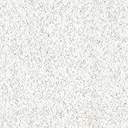 